UNIT 2	MY HOMEA.	PHONETICS I.	Put the words into the correct column depending on how the ending is pronounced.II.	Circle the word that has the ending pronounced differently.B.	VOCABULARY AND GRAMMARI.	Write the types of house in the spaces.1.            a large house in the countryside	 	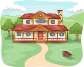 2.            a set of rooms for living in, usually	 	 on one floor of a building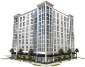 3.            a large and luxurious house with a	 	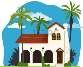 large yard and garden4.	   a terraced house in a city or town	 	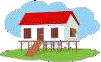 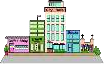 5.	a house built on piles above the	 	 ground or waterII.	Parts of the house. Unscramble the letters, then complete the passage.1.	ergnad	 	2.	amrhoobt	 	3.	moordeb	 	4.	hcnekit	 	5.	nviligomor		 6.gnidinrmoo	 	7.	citta	 	8.	ragega	 	I like my big house. It has got two 		upstairs, my parents’ one and mine. Upstairs also there is a _ 	where I wash and brush my teeth. Downstairs there is a 	big  where my  mother  cooks  and prepares  meals, a 		to eat altogether and a 			where we watch TV or sit and relax. Outdoors my parents park their cars in the 		, and we have a beautiful 	with a lot of flowers and trees. My house also has an 			where we store lots of old things.III.	Write the name of each item under the correct picture.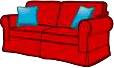 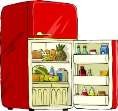 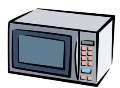 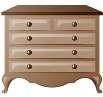 1.  	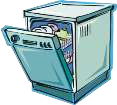 5.  	2.   	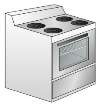 6.   	3.  	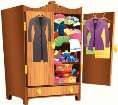 7.  	4. 	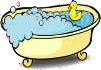 8.   	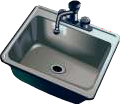 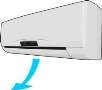                                                                              IV. Complete the sentence with the correct preposition in, on or at.1.	I’ve got a computer 	my bedroom.2.	Do you live 	a house or an apartment?3.	He is sitting 	a sofa 	the corner of the sitting room.4.	There is such a mess 	the kitchen!5.	The dog is sleeping 	the carpet.6.	We live 	the 3rd floor 	53 Pine Street 	London.7.	Jane is waiting for a bus 	the bus stop.8.	Are there any pictures 	the walls 	the living room?9.	We are staying 	the Roosevelt Hotel 	New York City.10.	My camera is 	a box 	a shelf 	the bedroom closet.V.	Look at the picture. Complete the sentences with the correct prepositions from the box.1.	The trees are 	the house.2.	The  dining room is 	the living room and the kitchen.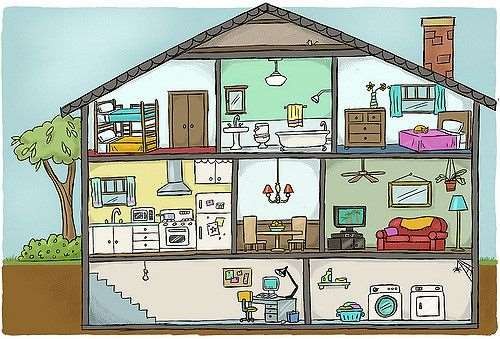 3.	The  kitchen sink is 	the window.4.	The bath is 	_ the bathroom.5.	The  flower  vase  is 	the chest of drawers.6.	The fridge is 	the cooker.7.	The mirror is 	the bathroom sink.8.	The television is 	the cupboard 	the sofa.9.	The microwave is 	the counter 	the kitchen.10.	The washing machine is 	the dryer 	the basement.VI.	Underline the correct preposition.1.	Don’t sit in/ on/ under this stool. It’s broken.2.	My grandma is sitting in/ on/at the armchair on/ next/ beside the fireplace.3.	Simon likes to stayin/ on/ at bed all Sunday morning.4.	We live on/ in/ at an apartment on/at/ into a very busy road.5.	I put my book in/ on/ over the table in/ at/ on the dining room.6.	There is a clock under/ next to/ above the teacher’s desk.7.	He always hides the key on/at/under the doormat.8.	Mary is sitting under/ between/ behind her parents. They are watching TV.9.	On a bus, passengers sit in front of/ behind/ between the driver.10.	You can see children’s books in/ on/ at the bookshelf to/ at/ in the comer.VII.	Complete the sentences with There is or There are.1.	 	25 students in the class.2.	 	a big wardrobe in my sister’s room.3	 	a computer and a TV in my room.4	 	good programs on television.5. 	some furniture in my bedroom.6	 	four eggs in the fridge.7_ 	a lot of water in the bottle.8. 	no paper in the printer.VIII.	Complete the questions with Isthere or Are there. Then write short answers.1.	 	many shops in your town? Yes, 	.2.	 	a post office near here? No, 	.3.	 	a table and chairs in the kitchen? Yes, 	.4.	 	any trees in your garden? No, 	.5.	 	a book under the table? Yes, 	.6.	 	any girls in the class? Yes, 	.7.	 	any coffee in the cup? No, 	.8.	 	a lot of children in the yard? No, 	_. .IX.	Use the words to write positive (+) and negative (-) sentences and questions (?) with there is / there are.X.	Look of the picture and write positive or negative sentences. Use There is/ There isn’t/ There are/ There aren’t and the appropriate prepositions.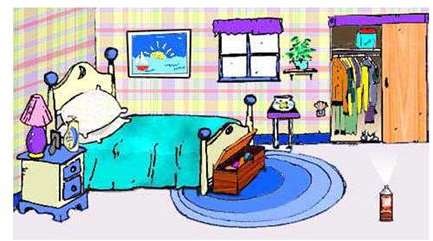 XI.	Put the verbs into the correct tenses.1.	It 	(snow) quite hard – perhaps we shouldn’t go out tonight.2.	My mother3.	Sorry, I’m busy at the moment. I(not like) buying food in supermarkets.(do) my homework.4.	Sue 	(not listen) to music in her room now. She’s outside.5.	They 	(not eat) meat on Fridays.6.	The teacher 	(often/ give) us a lot of homework.7.	How often 	(you/ go) to the gym to work out?8.	Listen! What language _ 	(they/ speak)?9.	We usually 	(take) a bus to school, but this week we  	 (go) by car.10.	Helen and Toro 	(not wait) for the bus at the moment.C.	SPEAKING I.	Write the questions to complete the conversation.Hanh:  (1) 	, Paul? Paul: I live in Brookline, Massachusetts.Hanh:  (2) 	? Paul: No, I don’t live in a house. I live in an apartment. Hanh:  (3) 	?Paul:	No, it isn’t. My apartment is small but very comfortable. Hanh:  (4) 	?Paul:	There are two bedrooms.Hanh:  (5) 	? Paul:	Yes, there are two bathrooms.Hanh:  (6) 	?Paul:	No, there isn’t a dining room. The kitchen is quite large so we eat meals in the kitchen. Hanh:  (7) 	?Paul:	My favourite room is my bedroom.Hanh:  (8) 	?Paul:	There is a bed, a wardrobe, a table, a chair and a bookcase in my room.II.	Put the conversation in the correct order (1 -10). 	   Do you spend any time there? 	   It’s a bit small and it isn’t very sunny. 	   What’s the study like? Is it quiet? 	   It’s quite nice. It’s got very big windows and some really comfortable armchairs. 	   No, I don’t. I prefer working in the study. 	   What’s your balcony like? 	1		Do you like studying in your bedroom, Emma? 	   No, I don’t. I prefer sitting in the living room. 	   What’s that like? 	   Yes, it is. It’s very quiet and it’s got a balcony.III.	Tell about your house or apartment.Teacher:	Do you live in a house or an apartment?You:	(1)	 Teacher:	Where is your house/ apartment?You:	(2)	 Teacher:	Is it big or small?You:	(3)	 Teacher:	How many rooms are there in your house/ apartment?You:	(4)	 Teacher:	What colour is your bedroom?You:	(5)	 Teacher:	What is there in your bedroom?You:	(6)  	D.	READING I.	Fill in each gap with a word from the box.My (1) 		room is our living room. It is rather big and warm. There is a big window with lots of pot plants and green and yellow (2) 	_. In our living room, (3) 	is a green sofa and two green armchairs. There is a big yellow (4) 	on the floor. A modern floor light (5) 	in the right corner of the room. (6 ) 		to the sofa there is a small coffee table with a vase of flowers. By the wall there is a big table with six brown chairs. We have a television and a (7)  	 with a lot of books and pictures. We also have a CD player on the shelf.I often watch TV, listen  to (8) 	or read books there. I really like my living room.II.	Read the passage and then decide if the statements are true (T) or false (F).I live in a house near the sea. It’s an old house, about 100 years old, and it’s very small. Thereare two bedrooms upstairs but no bathroom. The bathroom is downstairs next to the kitchen and there’s a living room where there’s a lovely old fireplace. There’s a garden in front of the house. The garden goes down to the beach and in spring and summer there are flowers everywhere. I live with my parents, and we have a lot of visitors. My city friends often stay with me. I love my house for many reasons: the garden, the flowers in summer, the fire in winter,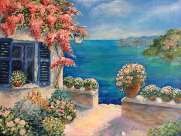 but the best thing is the view from my bedroom window.1.	The author lives in the seaside.2.	There is no bathroom in her house.3.	The house has got two floors and four rooms.4.	There are flowers in the garden in front of the house.5.	Her family rarely has visitors.6.	The author likes her bedroom’s window view best.E.	WRITINGI.	Complete the second sentence so that it means the same as the first.1.	My house has got five rooms.→ There  	2.	The bus station isn’t far from the new shopping center.→  The bus station is   	3.	There isn’t a telephone in the living room.→ We   	4.	The house is behind the trees.→  There are trees   	5.	There are only a few biscuits in the packet.→  There aren’t   	6.	There are two bathrooms in that house.→  That house   	7.	I like the kitchen most.→  My favourite  	8.	Is there a garden in front of the house?→  Does the house   	II.	Describe your house or apartment. Answer these questions, then write a text.1.	Do you live in a house or an apartment?2.	Where is it? (a city, a town, a country or a village)3.	Who do you live with?4.	How many rooms are there in your house/ apartment?5.	What are they?6.	Is there a garden?7.	Are the neighbours nice/ friendly/ noisy...?8.	Do you like your house/ apartment? TEST FOR UNIT 2 I.	Choose the word whose underlined part is pronounced differently from the others.1.	a. light	b. fridge	c. sink	d. kitchen2.	a. lamps	b. windows	c. desks	d. plants3.	a. look	b. cook	c. book	d. room4.	a. poster	b. chopstick	c. sofa	d. wardrobe5.	a. honey	b. house	c. hour	d. hotelII.	Which is the odd one out?1.	a. armchair	b. coach	c. sofa	d. cupboard2.	a. bedroom	b. garden	c. kitchen	d. living room3.	a. wardrobe	b. cooker	c. dishwasher	d. fridge4.	a. apartment	b. house	c. attic	d. villa5.	a. bath	b. shower	c. mirror	d. bedIII.	Put the words into the correct groups.IV.	Choose the best answer a, b, c or d to complete the sentence.1.	Don’t stand 	the TV I’m trying to watch this programme.a.behind	b. next to	c. under	d. in front of2.	You should never stand _ 	a tree when it is raining,a.at	b. under	c. between	d. on3.	My mother is in the 	baking a cake for my birthday.а. bathroom	b. dinning room	c. kitchen	d. bedroom4.	Please turn the 	on. It’s so hot in here.a.fan	b. light	c. television	d. faucet5.	The Tay and Nung people mostly live in 	made of wood and bamboo.a.	apartments	b. stilt houses	c. town houses	d. villas6.	In our dining room, 	four chairs and a table. We have breakfast there every morning.a.	there is	b. there are	c. there isn’t	d. there aren’t7.	 	any children in the playground right now.a.	There is	b. There are	c. There aren’t	d. There isn’t8.	I like my bedroom best. It’s my 	room.a.	beautiful	b. comfortable	c. wonderful	d. favourite9.	My room is so 	! Dirty clothes, toys, books are all over the floor!a.	messy	b. crazy	c. tidy	d. cozy10.	‘Where do you live?’‘ 	’a.	On the floor.	b. In the kitchen.c. In a town house.	d. Next to the bookshelf.V.	Put the verbs into the correct tense form.1.	I don’t like the garden in winter time. There 	(be) any flowers.2.	There 	(be) some new furniture in the living room.3.	 	(you/ get) up early in the morning?4.	The students 	(not prepare) for the science exam at the moment.5.	 	(there/ be) a student called Andrea in this class?б.  Listen! Someone 	(play) the guitar. It 	(sound) great.7.	You 	(look) sad. What’s the matter?8.	What 	(you/ look) for? – My pen.9.	Jack 	(not spend) much time on reading.10.	Susan often 	(drive) to the beach when the weather 	(be) nice.VI.	Supply the correct form of the words in brackets.1.	There are only 20 	in my class. (study)2.	Some 	students do drawings and paintings in the art club. (create)3.	The class is 	; students do not stop talking to each other. (noise)4.	Your room is a 	; please pick up your toys. (messy)5.	Every day, students learn English with English 	teacher. (speak)6.	In the afternoon, they can join many 	clubs. (interest)7.	My house is warm and _ 	. (comfort)8.	Kids are not allowed to use 	in math class. (calculate)9.	What is your 	room, Tony? (favour)10.	I’m so 	about my first day at school. (excite)VII.	Match the sentences.my bed.VIII.	Look at a famous painting by Van Gogh of his bedroom at Arles. Then choose the word which best fits each gap.It is a small room. There is some (1) 	in the room. There is a bed on the right of the picture. It is a bed for one person. (2) _ 	the bed there are some pictures on the wall. Next to the door, on the left, there is a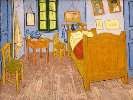 (3)	 	. There is another chair(4) 	the table and the bed.The table and  chair  are  below the window.  On the table (5)  		 some objects - a jug, a glass and a bowl. Next to the door on the right there is a (6) 	on a peg. Behind the bed there are some more things on the wall but (7) 	aren’t easy to see. Of course, (8) 	_ any modern things in the room and it isn’t very comfortable.7.	a. there	b. it	c. they	d. that8.	a. there are	b. there aren’t	c. there is	d. there isn’tIX.	Read the text carefully, then answer the questions.THIS IS MY HOUSE!Hello! My name is Peter and this is my house.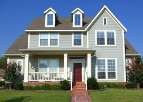 My house is quite big. It has got two floors – a ground floor and a first floor. It has also got an attic and a basement. On the ground floor, there is a kitchen, a living room, a big dining room and a bathroom. On the first floor, there are three bedrooms, one bathroom and a big corridor. Mybedroom is between my parents’ bedroom and the bathroom. My sister’s bedroom is in front of mine.I love my bedroom, but I also like the attic. In the attic I keep some of my books and my old toys. I like to spend my time there because it is very spacious and there is a big sofa there where I sometimes take a nap.At the back of the house, there is a garage where my parents park the family car, and a lovely garden with many green spaces, flowers, two swings and a small swimming pool.I love my house! It’s very comfortable and cozy.- spacious (adj): rộngrãi	- cozy (adj): ấmcúng1.	Is Peter’s house big or small?2.	How many rooms are there on the ground floor? What are they?3.	Where is Peter’s bedroom?4.	Why does Peter like to be in the attic?5.	Where is the garage?6.	Is the swimming pool in the garden?7.	Does Peter like his room?X.	Write an email to your friend and tell him/ her about your house and your favourite room.ĐÁP ÁNUNIT 2A.	PHONETICS I.	/z/ rooms, dogs, beds, tables, chairs, televisions, pictures, cookers, windows, photos, clothes, villas, walls, shelves/s/ lamps, toilets, apartments, books, baths, chopsticks, lights, parents, attics, plants, tablecloths, tourists/iz/ houses, boxes, dishes, fridges, vases, wishes, sandwiches, classesII.	1. cats	2. clothes	3. bags	4. wardrobes	5. platesB.	VOCABULARY AND GRAMMAR I.	1. country house	2. apartment	3. villa	4. town house	5. stilt houseII.	1. garden	2. bathroom	3. bedroom	4. kitchen5. living room	6. dining room	7. attic8. garage bedrooms - bathroom - kitchen - dining room - living room - garage - garden - atticIII.1. sofa	2. fridge	3. microwave	4. chest of drawers5. dishwasher	6. cooker	7. wardrobe	8. bath9. sink	10. air conditionerIV.	1.in	2.in	3. on - in	4. in	5.on6. on - at -in	7. at	8. on - in	9. at/ in - in	10. in - on - inV.	1. behind	2. between	3. under	4. in5. on	6. next to	7. above	8. on - near9. on - in	10. next to - inVI.	1. on	2. on - beside	3. in	4. in - on5. on - in	6. above	7. under	8. betweenVIII.	1. Are there - there are	2.Is there - there isn’t 3.Is there - there is	4.Are there - there aren’t5.Is there - there is	6.Are there - there are7.Is there - there isn’t	8. Are there - there aren’t                      IX.   2. There are some shops near our new house.                               3. Is there a school in the neighbourhood?                                4.There isn’t a television in my bedroom.	                               5.Are there any cupboards in the dining room?                                6.There is a swimming pool behind the house.                               7.Are there any flowers in the garden?                                8.There are a lot of posters on the wall.X.	1. There is a bed in the bedroom. 2.There are two pillows on the bed.3.	There is a window between the picture and the shelf.4.	There aren’t books on the shelf. 5.There are clothes in the wardrobe. 6.There isn’t a clock on the wall. 7.There is a toy box in front of the bed. 8.There aren’t toys on the floor.9.	There is a bedside table next to the bed.                             10.	There isn’t a vase of flowers on the bedside table.C.	SPEAKINGI.	1. Where do you live	2. Do you live in a house?3.Is your apartment big?	4. How many bedrooms are there?5.Are there two bathrooms?	6. Is there a dining room?                                       7.What is your favourite room?	8. What is there in your room?II.	- Do you like studying in your bedroom, Emma?-No, I don’t. I prefer working in the study.-What’s the study like? Is it quiet?-Yes, it is. It’s very quiet and it’s got a balcony.-What’s your balcony like?-It’s a bit small and it isn’t very sunny.-Do you spend any time there?-No I don’t. I prefer sitting in the living room.-What’s that like?-It’s quite nice. It’s got very big windows and some really comfortable armchairs.III.	Học sinh tự trả lờiD.	READING E.	WRITING I. 1. There are five rooms in my house.2.The bus station is near the new shopping center. 3.We don’t have a telephone in the living room.4. There are trees in front of the house. 5.There aren’t many biscuits in the packet. 6.That house has two bathrooms.7. My favourite room is the kitchen.8. Does the house have a garden in front of it?II.	Học sinh tự trả lời rồi viết TEST FOR UNIT 2 III.-Types of building: town house, villa, stilt house, apartment, country house-Rooms: bathroom, kitchen, dining room, bedroom, living room-Furniture: sofa, wardrobe, shelf, bed, chest of drawers-Equipment: lamp, dishwasher, microwave, air-conditioner, fridgeIX. 1. His house is big.2.	There are four rooms. They are the kitchen, the living room, the dining room and the bathroom.3.	Peter’s bedroom is on the first floor, between his parents’ bedroom and the bathroom. 4.Because the attic is very spacious and there is a big sofa in it.                              5. The garage is at the back of the house.                              6. Yes, it is.                              7. Yes, he does.X. Học sinh tự viết	roomshousesdogslampstoiletsbedstablesapartmentsbookschairstelevisionsboxespicturesbathsdishesfridgescookerschopstickslightsvaseswindowsphotosparentsclotheswishessandwichesatticsvillasplantswallstableclothsshelvesclassestourists/z//s//iz/1. boyslessonscatspictures2. placesmessageshousesclothes3. sinksbagslaptopsstudents4. fridgeskisseswatcheswardrobes5. platesposterstreessongs1. a bath in the bathroom (?)Is there a bath in the bathroom?2. some shops near our new house (+)3. a school in the neighbourhood (?)4. a television in my bedroom (-)5. any cupboards in the dining room (?)6. a swimming pool behind the house (+)7. any flowers in the garden (-)8. a lot of posters on the wall (+)2. two pillows/ the bed3. a window/ the picture and the shelf4. books/ the shelf5. clothes/ the wardrobe6. a clock/ the wall7. a toy box/ the bed8. toys/ the floor9. a bedside table/ the bed10. a vase of flowers/the bedside tablebathroomlamp townhousesofawardrobeshelfvilla kitchendishwasherdining roomstilt housebedmicrowavechestof drawersTypes of buildingRoomsFurnitureEquipment1.Where do you live?a.Five.2. Who do you live with?b.Between the study and the stairs.3. How many rooms are there?c.In a town.4.What’s in the living room?d.Yes. There’s one next to the window.5. Where is your room?e.My bedroom.6. Is there a television in your room?f.A sofa set, a television and a lamp.7. What is your favourite room?g.My parents and sister.8.Are there any pictures in the kitchen?h.Yes. There’s a big one on the wall opposite1. a. furnitureb. picturec. peopled. tool2. a. Onb. Underc. Aboved. Behind3. a. bedb. chairc. windowd. table4. a. betweenb. next toc. besided. in front of5. a. there isb. there isn’tc. there aren’td. there are6. a. mirrorb. towelc. chaird. picture9. behind10. on - inVII.1. There are2. There is3. There is4. There are5. There is6. There are7. There is8. There isXI. 1. is snowing2. doesn’t like3. am doing4. isn’t listening5.don’t eat6. often gives7. do you go8. are they speaking9.take - are going10. aren’t waitingI.	1. favourite5. stands2. curtains6. Next3. there7. bookshelf4. rug8. musicII. 1. T	2.F3. F	4.T5. F	6. TI.	1. a2. b3. d4. b5. cII. 1. d2. b3. a4. c5. dIV. 1.d2. b3. c4. a5. b6. b7. c8. d9. a10. cV. 1. aren’tV. 1. aren’t2. is2. is2. is3. Do you get3. Do you get4. aren’t preparing4. aren’t preparing4. aren’t preparing5. Is there5. Is there6. is playing - sounds6. is playing - sounds6. is playing - sounds7. look7. look8. are you looking8. are you looking8. are you looking9. doesn’t spend9. doesn’t spend10. drives - is10. drives - is10. drives - isVI. 1. studentsVI. 1. students2. creative2. creative2. creative3. noisy3. noisy4. mess4. mess4. mess5. speaking5. speaking6. interesting6. interesting6. interesting7. comfortable7. comfortable8. calculators8. calculators8. calculators9. favourite9. favourite10. excited10. excited10. excitedVII.1. c2. g3. a4. f5. b6. h7. e8. d8. d8. dVIII.1. a2. c3. b4. a5. d6. b7. c8. b8. b8. b